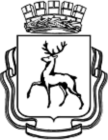 Департамент образования администрации города Нижнего НовгородаМуниципальное бюджетное дошкольное образовательное учреждениедетский сад компенсирующего вида № 17(МБДОУ № 17)Консультация для родителей на тему«Мнемотехника»Подготовила:Учитель-логопед                                                                 Коробкова Е.В.	2014г.«Услышал - забыл.Увидел - запомнил.Сделал – понял.»(китайская мудрость)Количество детей с речевой патологией имеет тенденцию к увеличению.Речевые нарушения негативно влияют на развитие умственныхспособностей, на адекватность поведение и социализацию ребенка вобществе. Актуальность проблемы стимулирует постоянный поиск новыхидей и технологий. Все большее внимание уделяется психологическиориентированному обучению, когда весь коррекционный процесспланируется «от ребенка», а не «от дефекта» и в программе работы сребѐнком учитывается не только структура дефекта, но и егопсихологические особенности, предпочитаемые им стили общения, каналыполучения информации и способы действий.Последовательное усложнение дидактического материала заданийосуществляется в соответствии с постепенным расширением речевыхвозможностей детей. Включение наглядных моделей в процесс обученияпозволяет целенаправленно развивать монологическую речь, обогащатьактивный словарный запас, закреплять навыки словообразования,формировать и совершенствовать умения употреблять в речи разнообразныеконструкции предложений, описывать и сравнивать предметы, составлятьрассказ.При обучении связной речи детей, вполне обосновано использованиетворческих методик, эффективность которых очевидна, наряду собщепринятыми.Мнемотехника – это система методов и приемов, обеспечивающихуспешное освоение детьми знаний об особенностях объектов природы, обокружающем мире, эффективное запоминание структуры рассказа,сохранение и воспроизведение информации, и конечно развитие речи.Как любая работа, мнемотехника строится от простого к сложному.Необходимо начинать работу с простейших мнемоквадратов,последовательно переходить к мнемодорожкам, и позже - к мнемотаблицам.Мнемоквадраты и мнемодорожки по временам года, с помощью которыхдети составляют свои предложения и рассказы.Составление предложений о зиме.-Зимой солнце светит мало, небо покрыто тучами. Часто идѐт снег.-Люди зимой делают кормушки для птиц.-Дети зимой катаются на санках с горки, на лыжах, лепят снеговиков, играютв снежки.Составление рассказа о зиме .Зимой повсюду лежит снег. Деревья словно в белые шубки нарядились.Солнце светит, но не греет. Морозно! В домах топят печи. Люди зимойподкармливают птиц, заботятся о домашних животных. Детям нравятсязимние развлечения: катание на санках, лыжах, коньках, игры в хоккей,снежки. Очень любят дети лепить снеговиков.Содержание мнемотаблицы - это графическое или частично графическоеизображение персонажей сказки, явлений природы, некоторых действий и др.путем выделения главных смысловых звеньев сюжета. Главное – нужнопередать условно-наглядную схему, изобразить так, чтобы нарисованноебыло понятно детям.Сказка « Заюшкина избушка».Приѐмы мнемотехники облегчают запоминание у детей и увеличивают объѐмпамяти путѐм образования дополнительных ассоциаций.К. Д. Ушинский писал: “Учите ребѐнка каким-нибудь неизвестным емупяти словам – он будет долго и напрасно мучиться, но свяжите двадцатьтаких слов с картинками, и он их усвоит на лету”.Так как наглядный материал у дошкольников усваивается лучше,использование мнемотаблиц на занятиях по развитию связной речи,позволяет детям эффективнее воспринимать и перерабатывать зрительнуюинформацию, сохранять и воспроизводить еѐ. Особенность методики –применение не изображения предметов, а символов. Данная методиказначительно облегчает детям поиск и запоминание слов. Символымаксимально приближены к речевому материалу, например, для обозначениядомашних птиц и животных используется дом, а для обозначения диких(лесных) животных и птиц – ѐлка.Мнемотаблицы-схемы я использую для обогащения словарного запаса;отгадывания и загадывания загадок; заучивания стихов, скороговорок,считалок, чистоговорок; при обучении составлению описательных рассказов,пересказов, придумывание сказок.Заучивание стихотворений по мнемотаблицам (автоматизациясвистящих звуков):Зайку бросила хозяйка.Под дождем остался зайка.Со скамейки слезть не смогВесь до ниточки промок.У бабушки нашей хватает забот:Для Тани с НаташейИ вяжет и шьет.Читает им книжки,Поет перед сном,Гулять ребятишек ведет вечерком.Разучивание считалочки (автоматизация сонорных звуков):Вышли мышки как-то разПосмотреть, который час.-Раз-два-три-четыре!-Мыши дернули за гири.Вдруг раздался страшный звон-Убежали мыши вон!Чистоговорка (автоматизация сонорных звуков):В небе гром, гроза.Закрывай глаза.Грома нет, трава блестит,В небе радуга горит.Использование мнемотехники в обучении дошкольников позволяетрешить такие задачи как:1. Развитие связной речи.2. Преобразование абстрактных символов в образы (перекодированиеинформации) .3. Развитие мелкой моторики рук.4. Развитие основных психических процессов – памяти, внимания, образногомышления; помогает овладение приѐмами работы с мнемотаблицами исокращает время обучения.При обучении детей составлению рассказов-описаний, я пользуюсь схемамиТ. А. Ткаченко и сенсорно-графической схемой В. К. Воробьѐвой, которыеберу за основу, но изменяю и совершенствую их.Предметные мнемотаблицы используются на занятиях в младшем и среднемдошкольном возрасте. В младшем дошкольном возраста отрабатываетсямодель составления сравнений по признаку цвета, формы, вкуса, звука,температуры и др.•"Мячик по форме круглый, такой же круглый по форме, как яблоко»•Далее предлагаем детям найти объекты с данным значением признака(круглое по форме - солнце, колесо, тарелка).Использование моделирования облегчает и ускоряет процесс запоминания иусвоения текстов, формирует приемы работы с памятью. При этом видедеятельности включаются не только слуховые, но и зрительные анализаторы.Дети легко вспоминают картинку, а потом припоминают слова.Используются предметно-схематические модели.В дошкольном возрасте преобладает наглядно-образная память, изапоминание носит в основном непроизвольный характер: дети лучшезапоминают события, предметы, факты, явления, близкие их жизненномуопыту.Учитывая, что в данное время дети перенасыщены информацией,необходимо, чтобы процесс обучения был для них интересным,занимательным, развивающим.Данная работа с дошкольниками способствует их подготовке к успешномуобучению в школе и формированию у них одной из ключевых компетенций— владение устной коммуникацией, так необходимой для адаптации их всовременном информационном обществе.